Moorside Buddies Club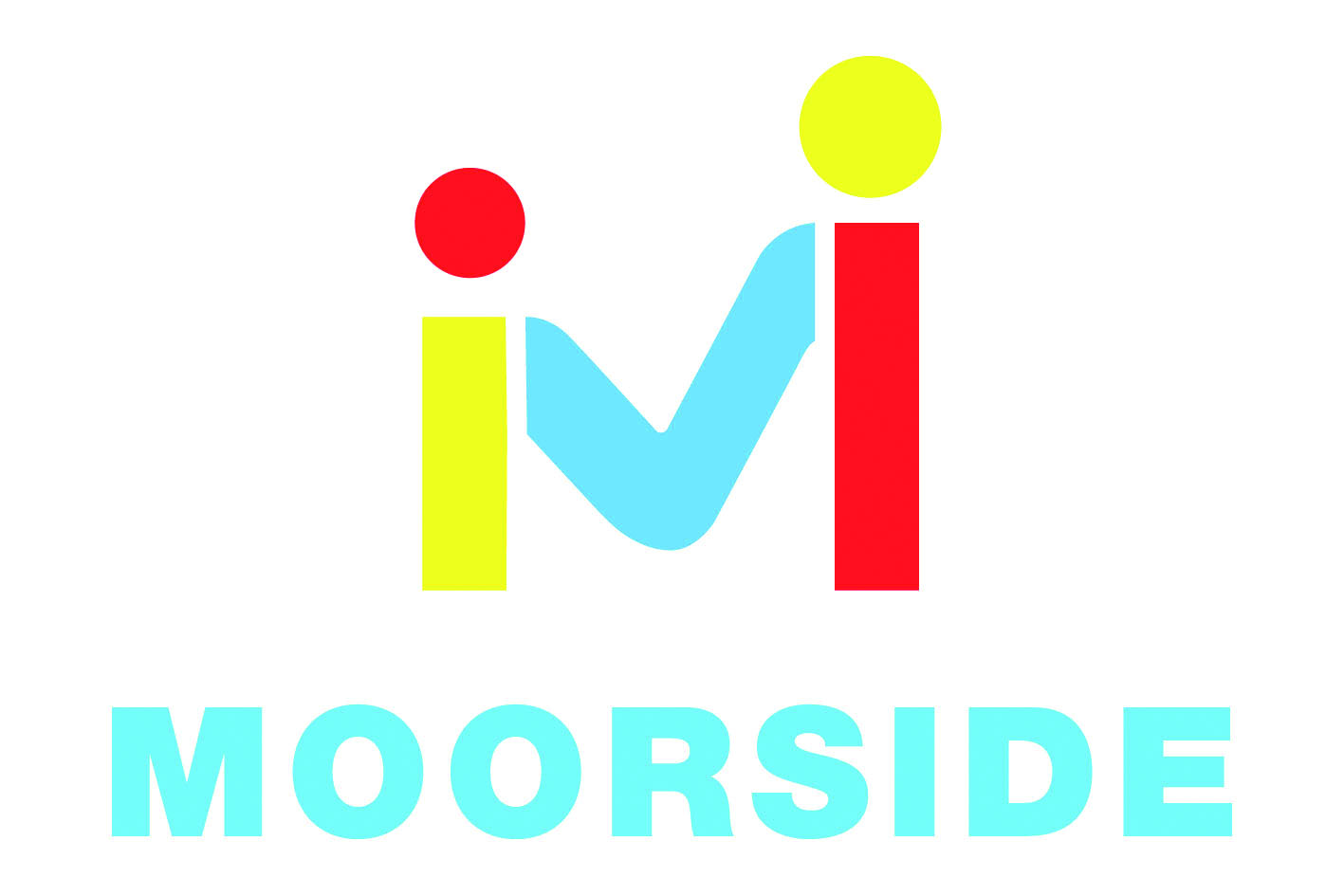 Booking Form July 2021Out of Hours / Emergency Number: 07947 405007Name(s): ** Please note:  Our Buddies After School Club is only available until 4.30pm on Fridays and there will be NO Buddies After School Club on Friday 23rd July 2021.  Thank you.Please tick the sessions you would like your child/ren to attend.  Breakfast Sessions from 7-45am – until school begins 	£4.50After School Club from school until 4:30pm 			£3.50After School Club from school until 5:30pm 			£9.00All payments to be made via ParentPay or Childcare Vouchers by the 10th day of each calendar month.Charges will be shown on your child’s ParentPay account on the Friday of the week attended.I understand that I must not drop off my child/ren before 7-45am and must collect by 4:30pm or 5:30pm.The person making and signing the booking form is responsible for payments.I also agree to pay via ParentPay by the 10th of each calendar month or my child/ren will not be allowed to attend club and no further bookings will be taken until the payments are up-to-date.Signed Parent/Guardian								____________   Date:			______________________________Week Commencing:MondayMondayMondayTuesdayTuesdayTuesdayWednesdayWednesdayWednesdayThursdayThursdayThursdayFriday **Friday **Friday **Breakfast4:30pm5.30pmBreakfast4:30pm5.30pmBreakfast4:30pm5.30pmBreakfast4:30pm5.30pmBreakfast4.30pm  5th July12th July19th July